заседания комиссии Управления Федеральной службы по надзору в сфере связи, информационных технологий и массовых коммуникацийпо Приволжскому федеральному округу по соблюдению требований к служебному поведению федеральных государственных гражданских служащихи урегулированию конфликта интересовПовестка заседания комиссии:Оглашение решения руководителя Управления Федеральной службы по надзору в сфере связи, информационных технологий и массовых коммуникаций по Приволжскому федеральному округу по заседанию комиссии Управления Федеральной службы по надзору в сфере связи, информационных технологий и массовых коммуникаций по Приволжскому федеральному округу по соблюдению требований к служебному поведению федеральных государственных гражданских служащих и урегулированию конфликта интересов, проведенного 14.04.2017 (протокол заседания комиссии от 14.04.2017 № 1), по факту невозможности представить сведения о доходах, расходах, об имуществе и обязательствах имущественного характера за 2014 и 2015 годы в полном объеме государственным гражданским служащим Управления, а также по рассмотрению сообщений коммерческих (некоммерческих) организаций о трудоустройстве граждан, ранее замещающих должности государственной гражданской службы в Управлении Роскомнадзора по Приволжскому федеральному округу.Рассмотрение материалов по результатам осуществления контроля за расходами государственного гражданского служащего Управления.Рассмотрение сообщений коммерческих (некоммерческих) организаций о трудоустройстве граждан, ранее замещающих должности государственной гражданской службы в Управлении Роскомнадзора по Приволжскому федеральному округу.Решили:По итогам оглашения решения руководителя Управления по заседанию комиссии Управления Федеральной службы по надзору в сфере связи, информационных технологий и массовых коммуникаций по Приволжскому федеральному округу по соблюдению требований к служебному поведению федеральных государственных гражданских служащих и урегулированию конфликта интересов, проведенного 14.04.2017 (протокол заседания комиссии от 14.04.2017 № 1) принять к сведению доклад Д.А. Апокина.Признать, что сведения, представленные государственным гражданским служащим Управления в соответствии с частью 1 статьи 3 Федерального закона № 230-ФЗ «О контроле за соответствием расходов лиц, замещающих государственные должности, и иных лиц их доходам», являются достоверными и полными.По итогам рассмотрения сообщений коммерческих (некоммерческих) организаций о трудоустройстве граждан, ранее замещающих должности государственной гражданской службы в Управлении Роскомнадзора по Приволжскому федеральному округу принять к сведению доклад Е.В. Серовой. Признать, что при заключении трудовых договоров с коммерческими (некоммерческими) организациями гражданами, ранее замещавшими должности государственной гражданской службы в Управлении не нарушены требования статьи 12 Федерального закона от 25 декабря 2008 года № 273-ФЗ «О противодействии коррупции».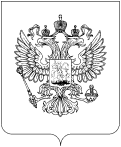 РОСКОМНАДЗОРУПРАВЛЕНИЕ ФЕДЕРАЛЬНОЙ СЛУЖБЫ ПО НАДЗОРУ В СФЕРЕ СВЯЗИ, ИНФОРМАЦИОННЫХ ТЕХНОЛОГИЙ И МАССОВЫХ КОММУНИКАЦИЙПО ПРИВОЛЖСКОМУ ФЕДЕРАЛЬНОМУ ОКРУГУВЫПИСКА ИЗ ПРОТОКОЛА«Верно»Заместитель руководителя,Председатель комиссииД.А. Апокин